Reklamační list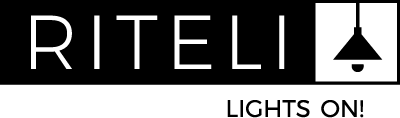 Vaše kontaktní údaje
Reklamované zboží:
Údaje prosím opište z dodacího listu nebo faktury. Pokud reklamujete více produktů, oddělte jejich kódy a názvy čárkami.
Zjištěná závada:Navrhovaný způsob reklamace:
Vybraný způsob označte písmenem „X“.
Jméno a příjmení: Adresa:Telefon:E-mail:Kód produktu:Název produktu:Číslo objednávky:SlevaVýměna zboží za novéOprava zbožíDodání chybějícího díluVrácení peněz (v případě opakované reklamace)Číslo účtu pro případ slevy nebo vrácení peněz:Číslo účtu pro případ slevy nebo vrácení peněz:Datum:  Podpis:  